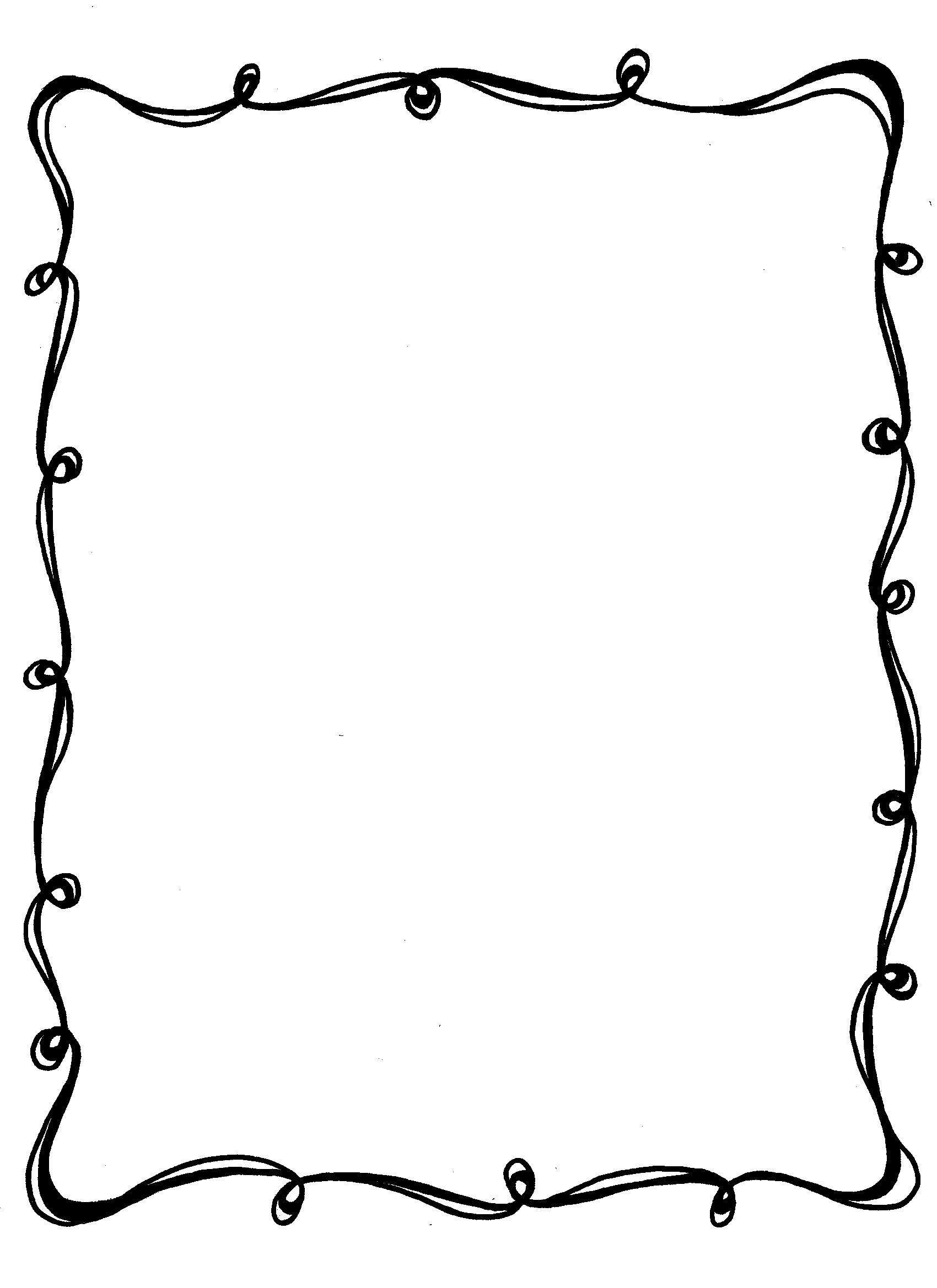 Dear ________________________________,Our school is having Curriculum Night on _________________________________ at ____________p.m.  You will have a chance to meet my teacher and see my classroom. When you are here I would like you to look for three things in the room or the hall. Tell me how you like them when you get home.___________________________________________________________________________________________________________________________________________________________________________________________________							____________________________,							_____________________________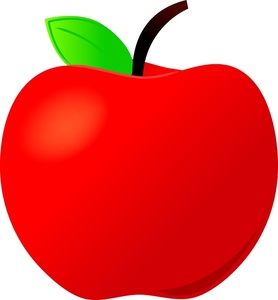 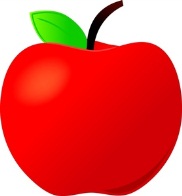 